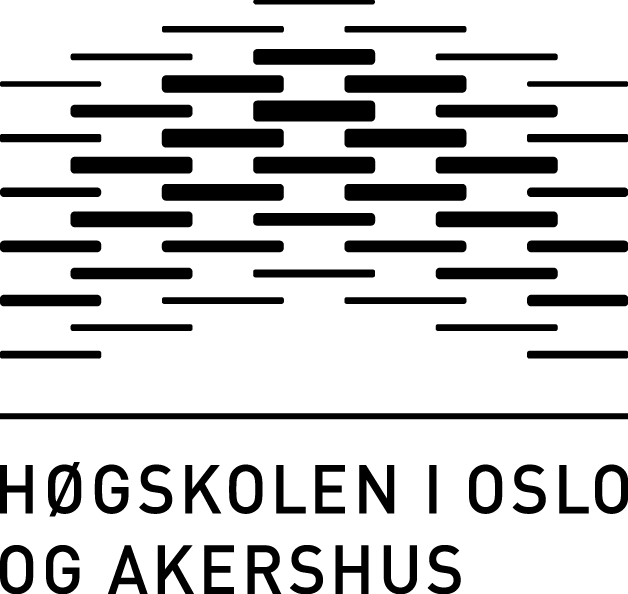 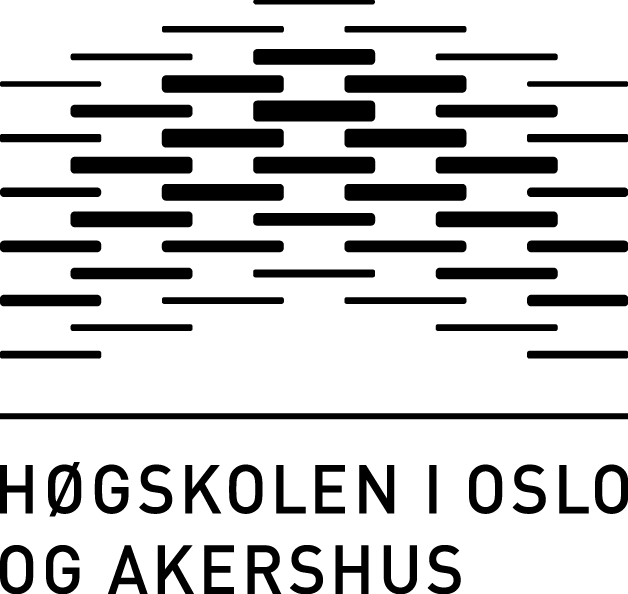 Stillingstittel og arbeids-/fagområde (obligatorisk)Legges inn i rekrutteringssystemet. Det er denne som framkommer som overskrift på oslomet.no, NAV og Finn.no når den legges inn som tittel i Mynetwork.Underoverskrift  Denne skal fange søkerens oppmerksomhet, og gjøre søker nysgjerrig på å lese resten av annonsen. Overskriften kan gjerne formes som et spørsmål, men ikke for langt. Tenk over hva som kan fenge målgruppen. Vikariat, åremål eller antall stillinger skal ikke skrives inn i overskriften. Her skal det være en kort beskrivelse av ansvarsområde og mål for stillingen, og evt. kort om den enheten stillingen tilhører, gjerne med link til nettside for enheten. Dersom det er flere stillinger skal det stå her. Om stillingen er et vikariat, midlertidig eller deltid, skal det komme fram sammen med tilsettingsperiode. NB! Husk å unngå for mye generell tekst om OsloMet, og fokuser heller på stillingen. Vær i dialog med søkeren. Tilpass språket til målgruppen. 
Dine arbeidsoppgaver vil i hovedsak være  beskriv de viktigste arbeidsoppgavene i kulepunkter. Bruk et aktivt og engasjerende språk og rett teksten mot ønsket søker. Husk liten forbokstav og uten punktum (unntatt av når punktene inneholder hele setninger). Husk at teksten må tilpasses stillingens nivå. Det er forskjell på førsteam-/førstel-/professor- ev forskernivå."Vi søker deg som har (alternativ overskrift Du må ha)Her listes opp krav utdanning, forskningsfelt og erfaring for den aktuelle stillingen. Skill tydelig mellom utdanning og erfaring som er krav og hva som er ønskelig. Dette gir grunnlag for vurdering av den enkelte kandidat opp mot kompetansekravene, og rangering av kandidatene i innstillingen. Teksten skal også være et godt redskap for de sakkyndige i deres vurdering av kandidatene.(For professorutlysninger bør det vurderes å ta inn henvisning til mulighet for midlertidig ansettelse ihht. UH lovens §6-5)PhD grad – beskriv innen hvilket fagområde Ved manglende norsk/skandinavisk språk kompetanse gis tilbud om opplæring for å kunne utføre arbeidsoppgavene tillagt stillingen og/eller arbeidsområdetGode engelskkunnskaper, muntlig og skriftligFor å forenkle oversikten over må-krav og bør-krav kan også denne overskriften brukes:Det er en fordel at du har/ Du bør haDokumentert pedagogisk utdanning og erfaring vektlegges. Har du ikke relevant praktisk-pedagogisk kompetanse, må du forplikte deg til å gjennomføre universitetets program for pedagogisk basiskompetanse (15 studiepoeng) innen to år.OsloMet gjennomfører prøving av pedagogiske kvalifikasjoner (kan spesifiseres for den enkelte stilling om ønskelig) i forbindelse med intervju. Generelle kriterier for tilsetting i undervisnings- og forskerstilling fremgår av Forskrift om ansettelse og opprykk i undervisnings- og forskerstillinger (nevn gjerne stillingskoder som brukes i utlysningsteksten i denne henvisningsteksten).Vi ønsker deg som Her skal de personlige ønskede egenskaper som er nødvendig i stillingen beskrives. Tenk nøye gjennom hvilke egenskaper som trengs i akkurat denne stillingen og i det aktuelle miljøet. Begrens antall egenskaper til 3-4, og vurder hvordan dette kan utforskes grundig i et intervju og referanseintervju. Eventuelt kan dette punktet uformes som prosatekst. Husk å forklare hvorfor egenskapene som nevnes er viktig. For eksempel: I denne jobben skal du samarbeide med andre og det er viktig at du har evne til å lytte og søke gode løsninger. Du må også kunne kommunisere godt skriftlig og muntlig. Videre er det viktig at du har evne til å….. Det er viktig for OsloMet å gjenspeile befolkningen i vår region og vi ønsker alle kvalifiserte søkere velkommen. Vi arbeider aktivt med å utvikle oss videre som en inkluderende arbeidsplass og for å tilrettelegge arbeidsplassen dersom du har behov for det.Sakkyndig vurderingSom søker vil du bli vurdert av et sakkyndig utvalg. Innen søknadsfristen må du sammen med søknaden laste opp følgende dokumenter: CV, attester og alle sider av vitnemål liste over vitenskapelig arbeiderinntil 10 vitenskapelige arbeider, inklusive ph.d.-avhandlingen din.Husk at disse kravene til dokumentasjon må tilpasses stillingskategorienDu må laste opp alle disse dokumentene.  Dokumentene må være på engelsk eller et skandinavisk språk. Oversettelser må være autorisert. Du må fremvise originaler ved et eventuelt intervju. OsloMet gjennomfører kontroll av dokumenter, slik at du som kandidat skal få en reell evaluering og rettferdig konkurranse.Har du dokumenter som ikke kan lastes opp elektronisk, kontakt Epost xxxxVi kan tilby degEnkelte av punktene er overordnet for OsloMet. Tenk likevel nøye gjennom hva som er relevant for stillingen og hva som faktisk kan tilbys. Beskriv miljøet, og skriv punkter ut fra dette. Husk at vi skal selge inn akkurat denne stillingen. Noen forslag til punkter kan være:Norges tredje største og mest urbane universitetmuligheter for faglig utvikling (Eks. deltakelse i spennende forskningsgrupperbeskrivende ord om arbeidsmiljøet i den konkrete enhetenlåne- og pensjonsbetingelser i Statens pensjonskasse (ikke midlertidige stillinger vedr. lån).fleksibel arbeidstid og gode velferdsordninger Andre opplysningerKontaktpersonene må være tilgjengelige i utlysningsperioden og kunne svare på spørsmål om stillingen. Dette er av betydning for kandidatenes inntrykk av oss som fremtidig arbeidsgiver. Sett derfor gjerne opp mobiltelefonnummer. Ønsker du nærmere informasjon om stillingen kan du kontakte:      Tittel, navn, telefon      Tittel, navn, telefonStillingen lønnes etter Statens lønnsregulativ, stillingskode og tittel. Lønn kroner xxxx-yyyy pr. år (dobbeltsjekk lønn i lønnsplanshefte og lønnsspenn fastsatt i OsloMets lønnspolitikk). 
For spesielt kvalifiserte søkere kan høyere lønn vurderes.  Vil du søke på stillingen må du søke elektronisk ved å benytte knappen nederst på siden ”logg inn og søk stillingen”. Søknadsfrist:	      (minimum tre uker etter publisering)Ref: 		      (saksnr. i  Public 360)OsloMet har implementert Charter & Code og er sertifisert av EU kommisjonen til HR Excellence in Research (HRS4R).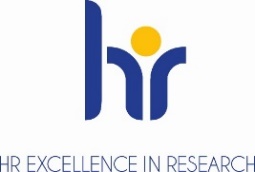 OsloMet deltar i EU nettverket for mobilitet av forskere Euraxess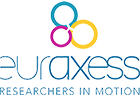 